УТВЕРЖДЕНОИ.о.начальника МКУ «Департамент образования»_______________________Чмирь О.Б.Положениео смотре-конкурсе на лучшее озеленениеи благоустройство образовательных территорий
Конкурс проводится отделом воспитания и дополнительного образования МКУ «Департамент образования»  среди образовательных организаций. Конкурс на лучшее благоустройство территорий образовательных организаций района проводится с целью стимулирования и привлечения активности участников образовательного процесса (учителей, воспитателей, обучающихся, их родителей, законных представителей) к участию в благоустройстве и озеленении пришкольных участков.Задачи
организовать практическую деятельность по комплексному благоустройству школьной территории, оборудованию спортивных площадок, озеленению школьных территорий и зон отдыха (посадка деревьев, кустарников, разбивка газонов, цветников);
- улучшить экологическое состояние школьного двора и прилегающей территории как составной части жизненной среды, влияющей на здоровье детей; - формировать экологическое мировоззрение при озеленении и благоустройстве школьных территорий;- формировать интерес учащихся к социально значимой деятельности по преобразованию окружающей среды;- привлечь внимание школьников к проблеме охраны окружающей среды;- воспитывать у учащихся экологическую культуру, бережное отношение к зеленым насаждениям и школьному двору в целом;- формировать у детей и подростков активную жизненную позицию, посредством привлечения их к практической деятельности по озеленению и благоустройству пришкольной территории;- создать атмосферу содружества, сотворчества, сотрудничества учащихся, педагогов и родителей.1.Общее руководство конкурсом (далее Конкурс) осуществляет Оргкомитет (с правами жюри).   2. Сроки и порядок проведения смотра-конкурса. Конкурс проводится в три этапа:  1 этап – конкурс проектов на озеленение – апрель. Не позднее 25 мая 2019г.  заявку и проект направить  на электронный адрес gryaznova-marina@list.ru  2 этап - подготовительный  - июнь, июль 2019 года (посадки, уход за территорией);    3 этап – конкурсный – август, сентябрь 2019 года.
3. Участники смотра-конкурса
В смотре-конкурсе принимают участие муниципальные образовательные учреждения Алданского района.

4. Критерии  оценивания конкурсаОсновными критериями для оценивания работ по благоустройству школьного двора являются:  - уборка и содержание пришкольной территории;- эстетическое оформление и разнообразие зон школьного двора;- оформление элементов ландшафтного дизайна (альпийские горки, водоемы, вертикальное озеленение, поделки и т.д).Основными критериями для оценивания работ по оформление элементов ландшафтного дизайна являются:- реалистичность проекта;- новизна и оригинальность проекта;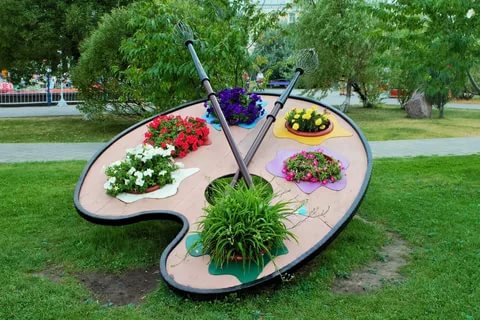 - интерес, который вызывает предложение у участников;- значимость  для школы;- рациональность и экономичность проекта;- перспективность проекта для развития школы;- выход на практический результат.В  третьем этапе оцениваются проекты
5.НаграждениеУчастники конкурса награждаются сертификатами. Победители кубками, грамотами и денежными сертификатами 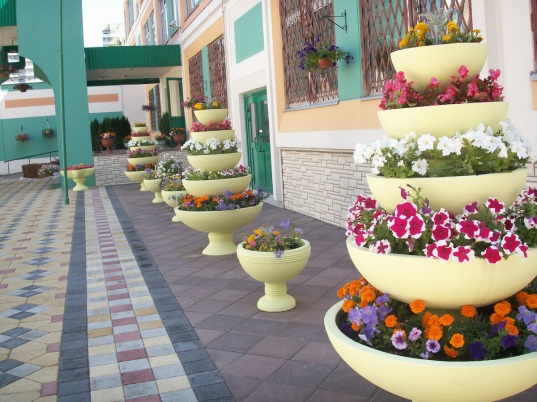 Порядок проведения конкурса и подведения его итогов1.Конкурсные материалы принимаются в виде фото и видеоматериалов (для отдаленных объектов) для остальных участников приглашение  членов жюри на посещение объекта2.МКУ «Департамент образования» обеспечивает проведение и подведение итогов конкурса.3.Призовые места определяются по количеству набранных баллов.